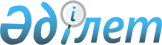 Об утверждении формы отчета по опасным отходам
					
			Утративший силу
			
			
		
					Приказ Министра охраны окружающей среды Республики Казахстан от 2 ноября 2007 года № 316-п. Зарегистрирован в Министерстве юстиции Республики Казахстан 13 ноября 2007 года № 4998. Утратил силу приказом Министра охраны окружающей среды Республики Казахстан от 21 мая 2012 года № 164-ө

      Сноска. Утратил силу приказом Министра охраны окружающей среды  РК от 21.05.2012 № 164-ө (вводится в действие по истечении десяти календарных дней после дня его первого официального опубликования).      В соответствии с подпунктом 29) статьи 17 Экологического Кодекса Республики Казахстан от 9 января 2007 года ПРИКАЗЫВАЮ:

      1. Утвердить прилагаемую форму отчета по опасным отходам. 

      2. Настоящий приказ вводится в действие по истечении десяти календарных дней после дня их первого официального опубликования.       И.о. Министра 

Утвержден                   

приказом министра           

охраны окружающей среды     

Республики Казахстан        

от 2 ноября 2007 г. N 316-п        Сноска. Форма отчета с изменением, внесенным приказом Министра охраны окружающей среды Республики Казахстан от 13 декабря 2007 года   N 349-п (вводится в действие по истечении 10 календарных дней после дня их первого официального опубликования).                                                            Форма                                                             __________  

                               |          | 

                               | Код ОКПО | 

                               |__________|               ОТЧЕТ ПО ОПАСНЫМ ОТХОДАМ за 200_ год                         тонн (с тремя знаками после запятой)    продолжение таблицы    Кем представляется ________________________________________________ 

                              (наименование, адрес) Руководитель __________________ _______________ "__" _________ 200_г. 

                  (ФИО)           (подпись) М.П. Главный бухгалтер _________________ ____________ "__" _________ 200_г. 

                      (ФИО)          (подпись) _________________________________________________________________ 

ФИО, должность и телефон исполнителя Примечание: *Если в отчете, в сравнении с прошлым периодом, имеются существенные расхождения, то необходимо к отчету приложить пояснительную записку. 

            **Для природопользователей имеющих места для сканирования отходов. 
					© 2012. РГП на ПХВ «Институт законодательства и правовой информации Республики Казахстан» Министерства юстиции Республики Казахстан
				Виды 

отходов Код 

стро- 

ки Коды 

отхо- 

дов Нали- 

чие 

на 

пред- 

прия- 

тии на 

нача- 

ло от- 

чет- 

ного 

пери- 

ода* Обра- 

зова- 

лось 

на 

пред- 

прия- 

тии за 

соот- 

ветст- 

вующий 

период 

отчет- 

ного 

года Поступило 

от других 

предприятий Поступило 

от других 

предприятий Полез- 

ное 

исполь- 

зование 

(утили- 

зация 

опасных 

отходов 

на отчи- 

тываю- 

щемся 

предприя- 

тии) Виды 

отходов Код 

стро- 

ки Коды 

отхо- 

дов Нали- 

чие 

на 

пред- 

прия- 

тии на 

нача- 

ло от- 

чет- 

ного 

пери- 

ода* Обра- 

зова- 

лось 

на 

пред- 

прия- 

тии за 

соот- 

ветст- 

вующий 

период 

отчет- 

ного 

года Поступило 

от других 

предприятий Поступило 

от других 

предприятий Полез- 

ное 

исполь- 

зование 

(утили- 

зация 

опасных 

отходов 

на отчи- 

тываю- 

щемся 

предприя- 

тии) В 

с 

е 

г 

о из 

них 

по 

им- 

пор- 

ту Виды 

отходов Код 

стро- 

ки Коды 

отхо- 

дов Нали- 

чие 

на 

пред- 

прия- 

тии на 

нача- 

ло от- 

чет- 

ного 

пери- 

ода* Обра- 

зова- 

лось 

на 

пред- 

прия- 

тии за 

соот- 

ветст- 

вующий 

период 

отчет- 

ного 

года А Б Полез- 

ное 

исполь- 

зование 

(утили- 

зация 

опасных 

отходов 

на отчи- 

тываю- 

щемся 

предприя- 

тии) 1 2 3 4 5 6 Всего отходов 

всех уровней 

опасности 

(05+13+32) 01 в том числе: 

твердые 02 жидкие 03 пастообразные 04 Из числа отходов 

из "красного" 

списка ,  всего 05 в том числе: 

отходы, 

содержащие 

полихлорирован- 

ный дифенил, 

полихло- 

рированный 

терфенил, 

полибро- 

мированный 

дифенил 

(а также любые 

полибромирован- 

ные аналоги 

этих 

соединений) 06 асбест 07 любое 

соединение, 

родственное 

полихлориро- 

ванному 

дибензофурану 08 любое 

соединение, 

родственное 

поли- 

хлорированному 

дибензодиоксину 09 шламы 

антиденота- 

ционных 

присадок с 

добавлением 

свинца 10 перекиси (кроме 

перекиси 

водорода) 11 прочие отходы 12 Из числа 

отходов из 

"янтарного" 

списка, всего : 13 в том числе: 

отходы, 

содержащие 

ртуть (тонн) 14 из строки 14 

отходы ртуть- 

содержащего 

лома (кг) 15 мышьяк 16 хром 

шестивалентный 17 свинец 18 цинк 19 цианиды 20 отработанные 

кислоты и щелочи 21 нефтепродукты 22 кубовые остатки 23 отходы 

гальванических 

производств 24 шлаки фосфорные 25 пестициды и 

ядохимикаты 26 отработанные масла 27 отходы 

лакокрасочных 

материалов 28 смазочноохлаж- 

дающие жидкости 29 нефтешламы 30 прочие отходы 31 Из числа отходов 

из "зеленого" 

списка,  всего : 32 в том числе: 

отходы, 

содержащие хром 33 кадмий 34 алюминий 35 медь 36 свинец 37 марганец 38 резиновые 

отходы 39 прочие отходы 40 Радиоактивные 

отходы, тонн 41 штук 42 Пол- 

ностью 

обез- 

врежено 

(унич- 

тожено) 

на 

пред- 

приятии Передано 

другим 

пред- 

приятиям 

на про- 

мышлен- 

ную пе- 

рера- 

ботку Передано 

другим 

пред- 

приятиям 

на про- 

мышлен- 

ную пе- 

рера- 

ботку Направлено Направлено Направлено Годовой объем, 

разрешенный на 

складирование 

(захоронение) 

отходов** Годовой объем, 

разрешенный на 

складирование 

(захоронение) 

отходов** Наличие 

на 

предпри- 

ятии на 

конец 

отчетного 

периода Пол- 

ностью 

обез- 

врежено 

(унич- 

тожено) 

на 

пред- 

приятии Передано 

другим 

пред- 

приятиям 

на про- 

мышлен- 

ную пе- 

рера- 

ботку Передано 

другим 

пред- 

приятиям 

на про- 

мышлен- 

ную пе- 

рера- 

ботку в места 

организо- 

ванного 

складиро- 

вания и 

захоронения в места 

организо- 

ванного 

складиро- 

вания и 

захоронения на 

санк- 

циони- 

рован- 

ные 

свалки 

и поли- 

гоны 

твердых 

бытовых 

отходов Годовой объем, 

разрешенный на 

складирование 

(захоронение) 

отходов** Годовой объем, 

разрешенный на 

складирование 

(захоронение) 

отходов** Наличие 

на 

предпри- 

ятии на 

конец 

отчетного 

периода Пол- 

ностью 

обез- 

врежено 

(унич- 

тожено) 

на 

пред- 

приятии Все- 

го из 

них 

по 

экс- 

пор- 

ту Все- 

го из них 

отве- 

чающие 

дейст- 

вующим 

эколо- 

гичес- 

ким 

норма- 

тивам на 

санк- 

циони- 

рован- 

ные 

свалки 

и поли- 

гоны 

твердых 

бытовых 

отходов Допус- 

тимый Сверх- 

допус- 

тимый Наличие 

на 

предпри- 

ятии на 

конец 

отчетного 

периода 7 8 9 10 11 12 13 14 15 